Fitness Bingo #3Complete as many squares as you can!Play Rock Paper Scissor with a family member. If you win = Dance for 30 secondsIf you tie = Walk like a crab for 30 secondsIf you lose = Do 10 push-upsSuggestions: Play multiple roundsMake up your own gameFood Label FrenzyFind a Food Label on the side of a box of food.How many Sugars do you see?  Do that many jumping jacks (example 26 grams, do 26 jumping jacks)How many Carbohydrates? Do that many push upsHow much Fat?  Do that many crunches or sit-ups  How much Protein?  Do that many Mountain climbersRepeat this activity with 2-3 other food labels.   Mindfulness MattersPerform Hot Chocolate Breathing for 10-15 minutes-Lay down-Relax your body-clear your mind-Smell the Hot Chocolate (breathe in through your nose)-Cool off the Hot Chocolate (Exhale/Breathe out through your mouth)-Repeat-While doing this deep breathing, imagine you are at your favorite place.  Set The Menu! Talk with who takes care of you about choosing the dinner menu.  Pick items that are healthy and yummy.  Be sure to include the 5 food groups! GRAINSVEGETABLE FRUITS 
PROTEIN DAIRY Don’t forget to drink your water too! Free Space!**Additionally, Students are encouraged to participate in 20-30 minutes of moderate to vigorous physical activity daily.  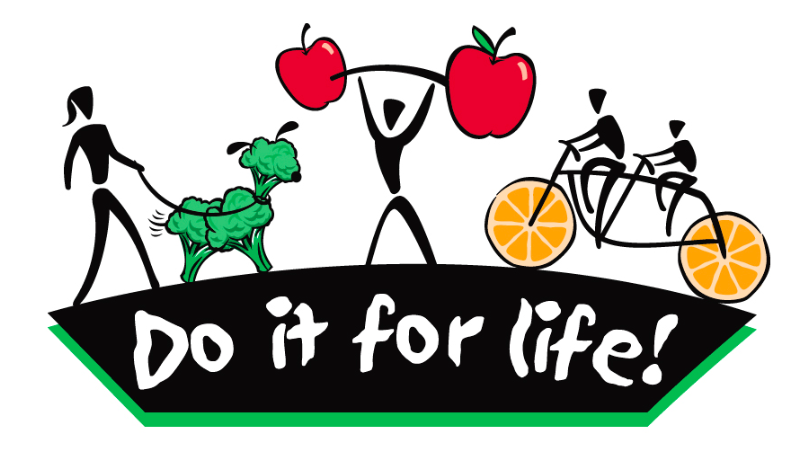 Active for 60 minutes everyday!  Do 60 exercises!10 jumping jacks10 push-ups10 mountain climbers10 Crunches or Sit-ups10 Lunges10 Burpees or Jumps Extension: Can you create your own series of exercises? Can you repeat?  Physical Fitness ChallengeArm Muscular Strength     Hold your arms straight out to your side and see how long you can stay in this position. Write down your time.  Plank Muscular Endurance     Hold a plank position (elbows or push-up style) and aim for the amount of minutes in your grade level ( Example 1st = 1 minute) Jog in Place (Cardiovascular Endurance)     How long can you jog in place without stopping? Aim for the amount of minutes in your grade. Example 4th = 4minutes. Write down your time.Teach hand washing skills to family members From the CDC: Wet hand with clean waterLather and scrub- sing the happy birthday song twiceRinse with clean waterDry-Using a clean towel or air dry.  Extension: Create a poster and hang in your home.Create your OWN Physical Education Warm-up    Design a warm-up that could be done in your living room, basement, family room, back yard or anywhere in your house that is safe     Once you have it written out or drawn out on a piece of paper then teach to a family member(s)    Use ideas from your Physical Education teacher.     If you cannot create one then teach your family one that you learned in class. 